АДМИНИСТРАЦИЯ   ВЕСЬЕГОНСКОГО   МУНИЦИПАЛЬНОГО ОКРУГАТВЕРСКОЙ  ОБЛАСТИП О С Т А Н О В Л Е Н И Ег. Весьегонск09.09.2020.                                                                                                                 № 390«Об утверждении программы проведенияпроверки готовности к отопительномупериоду 2020-2021 годов теплоснабжающих организацийи потребителей тепловой энергии Весьегонского муниципального округаВ соответствии со ст. 6, 20 Федерального закона от 27.07.2010 N 190-ФЗ "О теплоснабжении", с п. 4 ч. 1 ст. 14 Федерального закона от 06.10.2003 N 131-ФЗ "Об общих принципах организации местного самоуправления в Российской Федерации", приказом Министерства энергетики Российской Федерации от 12.03.2013 N 103 "Об утверждении Правил оценки готовности к отопительному периоду"и в целях своевременной и качественной подготовки объектов жилищно-коммунального хозяйства и социальной сферы к работе в зимних условиях, устойчивого и безаварийного проведения отопительного периода 2020 - 2021 годовп о с т а н о в л я ю:1.Утвердить прилагаемую программу проведения проверки готовности к отопительному периоду 2020 - 2021 годов теплоснабжающих организаций и потребителей тепловой энергии Весьегонского муниципального округа. (прилагается)2.Признать утратившим силу постановление администрации Весьегонского района от 12.09.2019 №327 «Об утверждении программы проведения проверки готовности к отопительному периоду теплоснабжающих организаций и  потребителей тепловой энергии МО Тверской области «Весьегонский район».3.Настоящее постановление вступает в силу со дня его принятия.4.Разместить настоящее постановление на официальном сайте Администрации Весьегонского муниципального округа в информационно-телекомуникационной сети «Интернет».5.Контроль за выполнением настоящего постановления возложить на заместителя Главы Администрации Весьегонского муниципального округа по вопросам ЖКХ и благоустройства территории Весьегонского муниципального округа А.В.Козлова.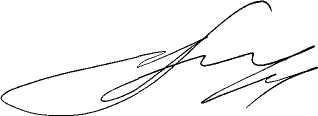 Глава Весьегонского муниципального округа	А.В.ПашуковУтверждена постановлением                                                                                                   Администрации Весьегонского муниципального  округа	от 09.09.2020 № 390
ПРОГРАММА ПРОВЕДЕНИЯ ПРОВЕРКИ ГОТОВНОСТИ К ОТОПИТЕЛЬНОМУ ПЕРИОДУ 2020 - 2021 ГОДОВ ТЕПЛОСНАБЖАЮЩИХ ОРГАНИЗАЦИЙ И ПОТРЕБИТЕЛЕЙ ТЕПЛОВОЙ ЭНЕРГИИ ВЕСЬЕГОНСКОГО МУНИЦИПАЛЬНОГО ОКРУГА (ДАЛЕЕ - ПРОГРАММА)
1. Общие положенияОбеспечение надежности функционирования объектов жилищно-коммунального хозяйства, своевременная и всесторонняя подготовка к отопительному периоду и его организованное проведение, в целях достижения устойчивого тепло-, водо-, электро-, газо- и топливоснабжения потребителей, поддержания необходимых параметров энергоносителей и обеспечения нормативного температурного режима в зданиях с учетом их назначения и платежной дисциплины потребителей жилищно-коммунальных услуг, являются важнейшей задачей органов местного самоуправления, организаций жилищно-коммунального хозяйства.Подготовка объектов жилищно-коммунального хозяйства к отопительному периоду проводится в целях исключения влияния температурных и других погодных факторов на надежность их работы, предупреждения сверхнормативного износа и выхода из строя, а также для обеспечения требуемых условий жизнедеятельности населения и режимов функционирования систем коммунальной инфраструктуры и инженерно-технического обеспечения зданий в отопительный период.Подготовка объектов жилищно-коммунального хозяйства к отопительному периодудолжна обеспечивать:-нормативную техническую эксплуатацию объектов жилищно-коммунального хозяйства, соблюдение установленного температурно-влажностного режима в помещениях, санитарно-гигиенических условий проживания населения;
-максимальную надежность и экономичность работы объектов жилищно-коммунального хозяйства;
-соблюдение нормативных сроков службы строительных конструкций и систем инженерно-технического обеспечения зданий жилищного фонда и социальной сферы, оборудования коммунальных сооружений;-рациональное расходование материально-технических средств и топливно-энергетических ресурсов.Своевременная и качественная подготовка объектов жилищно-коммунального хозяйства к отопительному периоду достигается:-выполнением должностными лицами требований федерального и областного законодательства, муниципальных нормативных правовых актов, требований правил, руководств и инструкций по эксплуатации объектов жилищно-коммунального хозяйства;
-разработкой и соблюдением проектно-сметной документации на строительство, планов капитального и текущего ремонтов, а также технического обслуживания объектов жилищно-коммунального хозяйства;-постоянным контролем за техническим состоянием, проведением всех видов планово-предупредительных осмотров, а также тщательным анализом причин возникновения аварий и неисправностей и определением необходимого объема ремонтно-восстановительных работ;-четкой организацией и выполнением ремонтно-восстановительных и наладочных работ в установленные сроки и с требуемым качеством, эффективной системой постановки задач и подведения итогов ремонтно-восстановительных работ;-укомплектованием организаций жилищно-коммунального хозяйства подготовленным эксплуатационным и эксплуатационно-ремонтным персоналом до уровня, обеспечивающего решение возлагаемых задач;-материально-техническим обеспечением ремонтно-восстановительных работ, выделением необходимого целевого финансирования на эксплуатационные нужды, капитальный и текущий ремонты фонда, рациональным использованием материальных ресурсов;
-выполнением в полном объеме организационно-технических мероприятий перед началом отопительного периода, комплекса проверок и испытаний оборудования на функционирование.2. Работа комиссии по контролю за ходом подготовки к осенне-зимнему периоду 2020-2021 годов объектов жилищно-коммунального и энергетического хозяйства Весьегонского муниципального округа
2.1.Работа комиссии, состав которой утвержден постановлением администрации Весьегонского муниципального округа от 26.05.2020 N 225 "О подготовке к отопительному периоду 2020 - 2021 годов", осуществляется в соответствии с графиком проведения проверки готовности к отопительному периоду 2020 - 2021 годов согласно таблице N 1:Таблица N 1График проведения проверки готовности к отопительному периоду 2020 - 2021 годов
2.2.Комиссия осуществляет проверку в соответствии с перечнем теплоснабжающих и теплосетевых организаций, а также потребителей тепловой энергии, в отношении которых проводится проверка готовности к отопительному периоду 2020 - 2021 годов, согласно приложению N 1 к Программе.2.3.В целях проведения проверки потребителей тепловой энергии к работе комиссии по согласованию могут привлекаться представители Федеральной службы по экологическому, технологическому и атомному надзору, государственной жилищной инспекции, единой теплоснабжающей организации.2.4.При проверке готовности к отопительному периоду 2020 - 2021 годов комиссией проверяется выполнение требований по готовности к отопительному периоду:
- теплоснабжающих и теплосетевых организаций согласно приложению N 2 к Программе;
- потребителей тепловой энергии согласно приложению N 3 к Программе.
2.5.В целях проведения проверки комиссия рассматривает документы, подтверждающие выполнение требований по готовности, а при необходимости - проводит осмотр объектов проверки с выездом на место.2.6.Результаты проверки теплоснабжающих, теплосетевых организаций и потребителей тепловой энергии оформляются актами проверки готовности к отопительному периоду 2020 - 2021 годов согласно приложению N 4 к Программе.2.7.Акты проверки готовности к отопительному периоду 2020 - 2021 годов теплоснабжающих, теплосетевых организаций и потребителей тепловой энергии оформляются не позднее одного дня с даты завершения проверки.
2.8.В акте проверки готовности к отопительному периоду 2020 - 2021 годов содержатся следующие выводы комиссии по итогам проверки:- объект проверки готов к отопительному периоду;- объект проверки будет готов к отопительному периоду при условии устранения в установленный срок замечаний к требованиям по готовности, выданных комиссией;
- объект проверки не готов к отопительному периоду.2.9.При наличии у комиссии замечаний к выполнению требований по готовности или при невыполнении требований по готовности к акту прилагается перечень замечаний (далее - Перечень) с указанием сроков устранения.2.10.Паспорт готовности к отопительному периоду 2020 - 2021 годов (далее - Паспорт готовности) составляется согласно приложению N 5 к Программе и выдается по каждому объекту проверки в течение 15 дней с даты подписания акта в случае, если объект проверки готов к отопительному периоду, а также в случае, если замечания к требованиям по готовности, выданные комиссией, устранены в срок, установленный Перечнем.
2.11.Срок выдачи Паспортов готовности:-не позднее 10 сентября 2020 года (жилищный фонд, объекты социальной сферы);
-не позднее 15ноября 2020 года (энергоснабжающие организации).2.12.В случае устранения указанных в Перечне замечаний к выполнению (невыполнению) требований по готовности в сроки, установленные в пункте 2.11 настоящей Программы, комиссией проводится повторная проверка, по результатам которой составляется новый акт проверки готовности к отопительному периоду 2020 - 2021 годов.2.13.Организация, не получившая по объектам проверки Паспорт готовности в сроки, установленные пунктом 2.11 настоящей Программы, обязана продолжить подготовку к отопительному периоду и устранение указанных в Перечне к акту замечаний к выполнению (невыполнению) требований по готовности. После уведомления комиссии об устранении замечаний к выполнению (невыполнению) требований по готовности осуществляется повторная проверка. При положительном заключении комиссии оформляется повторный акт с выводом о готовности к отопительному периоду, но без выдачи Паспорта готовности в текущий отопительный период.Приложение N 1к программе
 проведения проверки готовности
к отопительному периоду 2019 - 2020 годов
теплоснабжающих организаций и потребителей
тепловой энергии Весьегонского муниципального округаПеречень теплоснабжающих и теплосетевых организаций, а также потребителей тепловой энергии, в отношении которых проводится проверка готовности к отопительному периодуПриложение N 2 к программе
проведения проверки готовности
к отопительному периоду 2020 - 2021 годов
теплоснабжающих организаций и потребителей
тепловой энергии Весьегонского муниципального округаТребования по готовности к отопительному периоду для теплоснабжающих и теплосетевых организаций
В целях оценки готовности теплоснабжающих и теплосетевых организаций к отопительному периоду комиссией  должны быть проверены в отношении данных организаций:1)наличие соглашения об управлении системой теплоснабжения, заключенного в порядке, установленном Федеральным законом от 27.07.2010 N 190-ФЗ "О теплоснабжении" (далее - Закон о теплоснабжении);2)готовность к выполнению графика тепловых нагрузок, под-держанию температурного графика, утвержденного схемой теплоснабжения;3)соблюдение критериев надежности теплоснабжения, установленных техническими регламентами;
4)наличие нормативных запасов топлива на источниках тепловой энергии;
5)функционирование эксплуатационной, диспетчерской и аварийной служб, а именно:
укомплектованность указанных служб персоналом;-обеспеченность персонала средствами индивидуальной и коллективной защиты, спецодеждой, инструментами и необходимой для производства работ оснасткой, нормативно-технической и оперативной документацией, инструкциями, схемами, первичными средствами пожаротушения;6)проведение наладки принадлежащих им тепловых сетей;7)организация контроля режимов потребления тепловой энергии;8)обеспечение качества теплоносителей;9)организация коммерческого учета приобретаемой и реализуемой тепловой энергии;
10)обеспечение проверки качества строительства принадлежащих им тепловых сетей, в том числе предоставление гарантий на работы и материалы, применяемые при строительстве, в соответствии с Законом о теплоснабжении;11)обеспечение безаварийной работы объектов теплоснабжения и надежного теплоснабжения потребителей тепловой энергии, а именно:-готовность систем приема и разгрузки топлива, топливоприготовления и топливоподачи;
- соблюдение водно-химического режима;-отсутствие фактов эксплуатации теплоэнергетического оборудования сверх ресурса без проведения соответствующих организационно-технических мероприятий по продлению срока его эксплуатации;-наличие утвержденных графиков ограничения теплоснабжения при дефиците тепловой мощности тепловых источников и пропускной способности тепловых сетей;
- наличие расчетов допустимого времени устранения аварийных нарушений теплоснабжения жилых домов;- наличие порядка ликвидации аварийных ситуаций в системах теплоснабжения с учетом взаимодействия тепло-, электро-, топливо- и водоснабжающих организаций, потребителей тепловой энергии, ремонтно-строительных и транспортных организаций, а также органов местного самоуправления;-проведение гидравлических и тепловых испытаний тепловых сетей;
-выполнение утвержденного плана подготовки к работе в отопительный период, в который включено проведение необходимого технического освидетельствования и диагностики оборудования, участвующего в обеспечении теплоснабжения;-выполнение планового графика ремонта тепловых сетей и источников тепловой энергии;
-наличие договоров поставки топлива, не допускающих перебоев поставки и снижения установленных нормативов запасов топлива;12)наличие документов, определяющих разграничение эксплуатационной ответственности между потребителями тепловой энергии, теплоснабжающими и теплосетевыми организациями;13)отсутствие невыполненных в установленные сроки предписаний, влияющих на надежность работы в отопительный период, выданных уполномоченными на осуществление государственного контроля (надзора) органами государственной власти и уполномоченными на осуществление муниципального контроля органами местного самоуправления;
14)работоспособность автоматических регуляторов при их наличии.Приложение N 3 к программе
 проведения проверки готовности
к отопительному периоду 2020 - 2021 годов
теплоснабжающих организаций и потребителей
тепловой энергии Весьегонского муниципального округаТребования по готовности к отопительному периодудля потребителей тепловой энергии
В целях оценки готовности потребителей тепловой энергии к отопительному периоду комиссией должны быть проверены:1)устранение выявленных в порядке, установленном законодательством Российской Федерации, нарушений в тепловых и гидравлических режимах работы тепловых энергоустановок;
2)проведение промывки оборудования и коммуникаций теплопотребляющих установок;
3)разработка эксплуатационных режимов, а также мероприятий по их внедрению;
4)выполнение плана ремонтных работ и качество их выполнения;
5)состояние тепловых сетей, принадлежащих потребителю тепловой энергии;
6)состояние утепления зданий (чердаки, лестничные клетки, подвалы, двери) и центральных тепловых пунктов, а также индивидуальных тепловых пунктов;
7)состояние трубопроводов, арматуры и тепловой изоляции в пределах тепловых пунктов;
8)наличие и работоспособность приборов учета, работоспособность автоматических регуляторов при их наличии;9) работоспособность защиты систем теплопотребления;10)наличие паспортов теплопотребляющих установок, принципиальных схем и инструкций для обслуживающего персонала и соответствие их действительности;
11)отсутствие прямых соединений оборудования тепловых пунктов с водопроводом и канализацией;
12)плотность оборудования тепловых пунктов;13)наличие пломб на расчетных шайбах и соплах элеваторов;14)отсутствие задолженности за поставленные тепловую энергию (мощность), теплоноситель;
15)наличие собственных и (или) привлеченных ремонтных бригад и обеспеченность их материально-техническими ресурсами для осуществления надлежащей эксплуатации теплопотребляющих установок;16) проведение испытания оборудования теплопотребляющих установок на плотность и прочность.


Приложение N 4
к программе
проведения проверки готовности
к отопительному периоду 2020 - 2021 годов
теплоснабжающих организаций и потребителей
тепловой энергии Весьегонского муниципального округаАКТ проверки готовности к отопительному периоду 20___/20____гг.____________________.                                                                "____" _________ 20___ г.(место составления акта)                                                                          (дата составления акта)
Комиссия, образованная _______________________________________________
(форма документа и его реквизиты, которым образована комиссия)
в соответствии с программой проведения проверки готовности к отопительному
периоду от "____" ___________ 20___ г., утвержденной ______________________
__________________________________________________________________________,
(Ф.И.О. руководителя (его заместителя) органа, проводящего проверку готовности к отопительному периоду)
с "____" ___________ 20___ г. по "____" __________ 20___ г. в соответствии
с Федеральным законом от 27 июля 2010 г. N 190-ФЗ "О теплоснабжении", а также Приказом оценки готовности к отопительному периоду» провела проверку готовности 
к отопительному периоду 
___________________________________________________________________________
(полное наименование муниципального образования, теплоснабжающей организации, теплосетевой организации, потребителя тепловой энергии, в отношении которых проводилась проверка готовности к отопительному периоду)Проверка готовности к отопительному периоду проводилась в отношении следующих объектов:В ходе проведения проверки готовности к отопительному периоду комиссия установила: 1.Объект проверки готов к отопительному периоду2.Объект проверки будет готов к отопительному периоду при условии устранения в установленный срок замечаний к требованиям по готовности, выданных комиссией 3.Объект проверки не готов к отопительному периодуПриложение к акту проверки готовности №______от_________к отопительному периоду
20___\20____гг, являющееся его неотъемлемой частью на ____листах
Участники комиссии: ____________________________________________________
(подпись, расшифровка подписи)
____________________________________________________
(подпись, расшифровка подписи)
 ____________________________________________________
(подпись, расшифровка подписи)
С актом проверки готовности ознакомлен, один экземпляр акта получил:
"____" __________ 20____ г. _______________________________________________
(подпись, расшифровка подписи руководителя (его уполномоченного представителя)
муниципального образования, теплоснабжающей организации, теплосетевой организации, потребителя тепловой энергии, в отношении которых проводилась проверка готовности к отопительному периоду)Приложение N 5
к программе
проведения проверки готовности
к отопительному периоду 2020- 2021 годов
теплоснабжающих организаций и потребителей
тепловой энергии Весьегонского муниципального округаПАСПОРТготовности к отопительному периоду_______/_______ гг.Выдан ________________________________________________________________,

(полное наименование муниципального образования, теплоснабжающей организации, теплосетевой организации, потребителя тепловой энергии, в отношении которых проводилась проверка готовности к отопительному периоду)

В отношении следующих объектов, по которым проводилась проверка готовности к отопительному периоду:

1. ___________________________________________________________________;

2. ___________________________________________________________________;

3. ___________________________________________________________________;

...

Основание выдачи паспорта готовности к отопительному периоду:

Акт проверки готовности к отопительному периоду от _______ N _________.

___________________________________________________________________________

(подпись, расшифровка подписи и печать уполномоченного органа.N п/пОбъекты, подлежащие проверкеСроки проведения проверкиДокументы, проверяемые в ходе проверки1.Теплоснабжающие и теплосетевые организацииС 01.09.2020 по 10.09.2020В соответствии с главой III Правил оценки готовности к отопительному сезону, (далее Правил) утвержденных приказом Министерства энергетики Российской Федерации от 12.03.2013 N 1032.Учреждения социальной сферыС 24.08.2020 по 10.09.2020В соответствии с главой IV Правил, утвержденных приказом Министерства энергетики Российской Федерации от 12.03.2013 N 1033.Жилищный фондС 24.08.2020 по 10.09.2020В соответствии с главой IV Правил, утвержденных приказом Министерства энергетики Российской Федерации от 12.03.2013 N 1034.Иные потребителиС 01.09.2020 по 01.10.2020В соответствии с главой IV Правил, утвержденных приказом Министерства энергетики Российской Федерации от 12.03.2013 N 103N п/пОбъекты, подлежащие проверкеI.Теплоснабжающие, теплосетевые организации, в том числе:1Котельная  "Центральная"Тверская обл., г. Весьегонск, ул. Коммунистическая, д. 4а2Котельная  ЦРБТверская обл., г. Весьегонск, ул. Павлика  Морозова, д. 42а3Котельная СШ №2Тверская обл., г. Весьегонск, ул. Тихонова, д. 14Котельная Тверская обл., г. Весьегонск, ул. Степанова, д. 11а5Котельная «Сосновый»Тверская обл., г. Весьегонск, ул. Молодежная, д. 26а6Котельная «ДОК – 15»Тверская обл., г. Весьегонск, ул. Заречная, д. 87Котельная «Детская школа искусств»Тверская обл., г. Весьегонск, ул. Карла Маркса д.798Котельная – ясли –сад № 5Тверская обл., г. Весьегонск, ул. Мелиораторов д.189Котельная «Весьегонский Винзавод»Тверская обл., г. Весьегонск, ул. Карла Маркса д.4810КотельнаяТверская обл, Весьегонский муниципальный округ, с.Кесьма, ул.ПушкинскаяII.Социальная сфера:1Ивановский сельский дом культуры филиал МУК «ВЦДК»Тверская область, Весьегонский муниципальный округ, д. Иваново2Кесемской сельский дом культуры филиал МУК «ВЦДК»Тверская область, Весьегонский муниципальный округс.Кесьма3Пронинский сельский дом культуры филиал МУК «ВЦДК»Тверская область, Весьегонский муниципальный округ, д. Пронино4Чамеровскийсельский дом культуры филиал МУК «ВЦДК»Тверская область, Весьегонский муниципальный округ, с. Чамерово5МБОУ «Весьегонская средняя общеобразовательная школа»Тверская обл., г. Весьегонск:1 корпус: ул. Южная, д. 24 а2 корпус: ул.  Тихонова, д. 46МБОУ «Чамеровская средняя общеобразовательная школа»Тверская обл., Весьегонский муниципальный округ, с. Чамерово, д. 1277МБОУ «Кесемская средняя общеобразовательная школа»Тверская обл, Весьегонский муниципальный округ,с. Кесьма, ул. Пушкинская,  д. 38а8МБОУ «Любегощская средняя общеобразовательная школа»Тверская обл., Весьегонский муниципальный округ, с. Любегощи, ул. Заречная, д. 369МБОУ «Большеовсяниковская  основная общеобразовательная школа»Тверская обл., Весьегонский муниципальный округ, д. Б.Овсяниково,  ул. Школьная, д. 1210МБУДО «Дом детского творчества»Тверская обл. ,  г. Весьегонск, ул. Степанова,  д. 2711МУДО «Детско-юношеская спортивная школа»Тверская обл. ,  г. Весьегонск, ул. Тихонова,  д. 412МДОУ детский сад № 3Тверская обл., г. Весьегонск, ул. К.Маркса, д. 12913МДОУ  детский сад № 4Тверская обл., г. Весьегонск, пер. Пионерский, д. 214МДОУ детский сад № 5Тверская обл., г. Весьегонск, ул. Мелиораторов, д. 2015МДОУ детский сад № 6Тверская обл., г. Весьегонск, ул. Новая, д. 416МДОУ детский сад № 7Тверская обл. , г.Весьегонск, ул. Промышленная, д. 3717МДОУ Кесемской детский садТверская обл., Весьегонский муниципальный округ, с. Кесьма, ул. Пушкинская, д. 5918МДОУ Чамеровский детский садТверская обл., Весьегонский муниципальный округ, с. Чамерово19Б.Овсяниковская сельская библиотекаТверская обл., Весьегонский муниципальный округ, д.БольшоеОвсяниково20Кесемская сельская библиотекаТверская обл., Весьегонский муниципальный округ, с.Кесьма21Чамеровская сельская библиотекаТверская обл., Весьегонский муниципальный округ, с.Чамерово22Чернецкая сельская библиотекаТверская обл., Весьегонский муниципальный округ, д.Пронино23МБУДО «Весьегонская ДШИ»Тверская обл., г. Весьегонск, ул. К.Маркса, д. 7924МУК «Весьегонская  централизованная библиотечная система»Тверская обл., г. Весьегонск, ул. К.Маркса, д. 9525МУК «Весьегонский центральный дом культуры»Тверская обл., г. Весьегонск, ул. К.Маркса, д. 14326Весьегонский краеведческий музей им. А.А.ВиноградоваТверская обл., г. Весьегонск, ул. К.Маркса, д. 9727ГБУ«Социально-реабилитационный  центр для несовершеннолетних»Тверская обл., г. Весьегонск, ул. К.Маркса, д. 99III.Жилищный фонд:1Тверская область, Весьегонский муниципальный округ, г.Весьегонск, ул. Вагжанова д.6/42Тверская область, Весьегонский муниципальный округ, г.Весьегонск, ул. Вагжанова д.153Тверская область, Весьегонский муниципальный округ, г.Весьегонск, Вагжанова д.5/64Тверская область, Весьегонский муниципальный округ, г.Весьегонск, ул. Вагжанова д.115Тверская область, Весьегонский муниципальный округ, г.Весьегонск, ул. Карла Маркса д.716Тверская область, Весьегонский муниципальный округ, г.Весьегонск, ул. Карла Маркса д.817Тверская область, Весьегонский муниципальный округ, г.Весьегонск, Карла Маркса д.1078Тверская область, Весьегонский муниципальный округ, г.Весьегонск, ул. Карла Маркса д.15/209Тверская область, Весьегонский муниципальный округ, г.Весьегонск, ул. Карла Маркса д. 82/2210Тверская область, Весьегонский муниципальный округ, г.Весьегонск, ул. Карла Маркса д.11111Тверская область, Весьегонский муниципальный округ, г.Весьегонск, ул. Карла Маркса д. 125/1912Тверская область, Весьегонский муниципальный округ, г.Весьегонск, ул. Карла Маркса д.91/2413Тверская область, Весьегонский муниципальный округ, г.Весьегонск, ул. Карла Маркса, д.14114Тверская область, Весьегонский муниципальный округ, г.Весьегонск, ул. Карла Маркса д.14915Тверская область, Весьегонский муниципальный округ, г.Весьегонск, ул. Карла Маркса, д.13916Тверская область, Весьегонский муниципальный округ, г.Весьегонск, ул. Карла Маркса д.13517Тверская область, Весьегонский муниципальный округ, г.Весьегонск, ул. Карла Маркса д.13718Тверская область, Весьегонский муниципальный округ, г.Весьегонск, ул. Карла Маркса д.13219Тверская область, Весьегонский муниципальный округ, г.Весьегонск, ул. Карла Маркса д.12420Тверская область, Весьегонский муниципальный округ, г.Весьегонск, ул. Карла Маркса д.5721Тверская область, Весьегонский муниципальный округ, г.Весьегонск, ул. Карла Маркса д.7322Тверская область, Весьегонский муниципальный округ, г.Весьегонск, ул.Карла Маркса, д.4423Тверская область, Весьегонский муниципальный округ, г.Весьегонск, ул. Карла Маркса д.13424Тверская область, Весьегонский муниципальный округ, г.Весьегонск, ул. Коммунистическая д.125Тверская область, Весьегонский муниципальный округ, г.Весьегонск, Коммунистическая д.226Тверская область, Весьегонский муниципальный округ, г.Весьегонск, Коммунистическая д.327Тверская область, Весьегонский муниципальный округ, г.Весьегонск, ул. Коммунистическая д.428Тверская область, Весьегонский муниципальный округ, г.Весьегонск, ул..Коммунистическая, д.529Тверская область, Весьегонский муниципальный округ, г.Весьегонск, ул.Коммунистическая, д.630Тверская область, Весьегонский муниципальный округ, г.Весьегонск, ул. Коммунистическая, д.831Тверская область, Весьегонский муниципальный округ, г.Весьегонск, ул.Коммунистическая, д.932Тверская область, Весьегонский муниципальный округ, г.Весьегонск, ул. Коммунистическая, д.1033Тверская область, Весьегонский муниципальный округ, г.Весьегонск, ул. Коммунистическая, д.1234Тверская область, Весьегонский муниципальный округ, г.Весьегонск, ул. Коммунистическая, д.1435Тверская область, Весьегонский муниципальный округ, г.Весьегонск, ул. Кирова д.77/3936Тверская область, Весьегонский муниципальный округ, г.Весьегонск, ул. Кирова д.8137Тверская область, Весьегонский муниципальный округ, г.Весьегонск, ул. Кирова д.8238Тверская область, Весьегонский муниципальный округ, г.Весьегонск, ул. Кирова д.7/1939Тверская область, Весьегонский муниципальный округ, г.Весьегонск, ул. Кирова д.8640Тверская область, Весьегонский муниципальный округ, г.Весьегонск, пер.Фабричный д.1641Тверская область, Весьегонский муниципальный округ, г.Весьегонск, ул. С-Щедрина д.242Тверская область, Весьегонский муниципальный округ, г.Весьегонск, ул. Парковая д.243Тверская область, Весьегонский муниципальный округ, г.Весьегонск, ул.Парковая д.344Тверская область, Весьегонский муниципальный округ, г.Весьегонск, ул. Парковая, д.3а45Тверская область, Весьегонский муниципальный округ, г.Весьегонск, ул. Парковая, д.546Тверская область, Весьегонский муниципальный округ, г.Весьегонск, ул.  Парковая, д.647Тверская область, Весьегонский муниципальный округ, г.Весьегонск, ул. Правды д.1а48Тверская область, Весьегонский муниципальный округ, г.Весьегонск, ул. Правды д.249Тверская область, Весьегонский муниципальный округ, г.Весьегонск, ул. Правды д.450Тверская область, Весьегонский муниципальный округ, г.Весьегонск, ул. Правды д.651Тверская область, Весьегонский муниципальный округ, г.Весьегонск, ул. Правды д.6а52Тверская область, Весьегонский муниципальный округ, г.Весьегонск, ул. Правды д.853Тверская область, Весьегонский муниципальный округ, г.Весьегонск, ул. Правды д.1054Тверская область, Весьегонский муниципальный округ, г.Весьегонск, ул. Промышленная д.555Тверская область, Весьегонский муниципальный округ, г.Весьегонск, ул. Промышленная д.756Тверская область, Весьегонский муниципальный округ, г.Весьегонск, ул. Промышленная д.1057Тверская область, Весьегонский муниципальный округ, г.Весьегонск, ул. Промышленная д.1658Тверская область, Весьегонский муниципальный округ, г.Весьегонск, ул. Промышленная, д.2059Тверская область, Весьегонский муниципальный округ, г.Весьегонск, ул. Промышленная д.2260Тверская область, Весьегонский муниципальный округ, г.Весьегонск, ул. Промышленная д.2461Тверская область, Весьегонский муниципальный округ, г.Весьегонск, ул. Промышленная д.2662Тверская область, Весьегонский муниципальный округ, г.Весьегонск, ул. Промышленная д.3063Тверская область, Весьегонский муниципальный округ, г.Весьегонск, ул. Промышленная д.3164Тверская область, Весьегонский муниципальный округ, г.Весьегонск, ул. Промышленная д.3265Тверская область, Весьегонский муниципальный округ, г.Весьегонск, ул. Промышленная, д.3366Тверская область, Весьегонский муниципальный округ, г.Весьегонск, ул. Промышленная, д.3467Тверская область, Весьегонский муниципальный округ, г.Весьегонск, ул. Панфилова д.2068Тверская область, Весьегонский муниципальный округ, г.Весьегонск, ул. Панфилова д.2269Тверская область, Весьегонский муниципальный округ, г.Весьегонск, ул. Панфилова д.3770Тверская область, Весьегонский муниципальный округг.Весьегонск, ул. Панфилова д.4571Тверская область, Весьегонский муниципальный округ, г.Весьегонск, ул. Панфилова д.4772Тверская область, Весьегонский муниципальный округ, г.Весьегонск, ул. Радищева д.173Тверская область, Весьегонский муниципальный округ, г.Весьегонск, ул. Радищева д.374Тверская область, Весьегонский муниципальный округ, г.Весьегонск, ул. Радищева д.575Тверская область, Весьегонский муниципальный округ, г.Весьегонск, ул. Радищева д.1476Тверская область, Весьегонский муниципальный округ, г.Весьегонск,  П-к Рыбацкая д.1177Тверская область, Весьегонский муниципальный округ, г.Весьегонск, ул. Павлика Морозова д.2878Тверская область, Весьегонский муниципальный округ, г.Весьегонск, ул. Павлика Морозова д.3079Тверская область, Весьегонский муниципальный округ, г.Весьегонск, ул. Павлика Морозова д.3480Тверская область, Весьегонский муниципальный округ, г.Весьегонск, ул. Молодежная д.2081Тверская область, Весьегонский муниципальный округ, г.Весьегонск, ул. Молодежная д.2282Тверская область, Весьегонский муниципальный округ, г.Весьегонск, ул. Молодежная д.2483Тверская область, Весьегонский муниципальный округ, г.Весьегонск, ул. Советская д.8184Тверская область, Весьегонский муниципальный округ, г.Весьегонск, ул. Советская д.8785Тверская область, Весьегонский муниципальный округ, г.Весьегонск, ул. Советская д.9186Тверская область, Весьегонский муниципальный округ, г.Весьегонск, ул. Советская д.91а87Тверская область, Весьегонский муниципальный округ, г.Весьегонск, ул. Советская д.9388Тверская область, Весьегонский муниципальный округ, г.Весьегонск, ул. Советская д.93а89Тверская область, Весьегонский муниципальный округ, г.Весьегонск, ул. Советская д.9590Тверская область, Весьегонский муниципальный округ, г.Весьегонск, пер. Строителей д.191Тверская область, Весьегонский муниципальный округ, г.Весьегонск, пер. Строителей д.392Тверская область, Весьегонский муниципальный округ, г.Весьегонск, ул.Стахановская д.16/293Тверская область, Весьегонский муниципальный округ, г.Весьегонск, ул. Степанова д.9/4494Тверская область, Весьегонский муниципальный округ, г.Весьегонск, ул. Степанова д.29/995Тверская область, Весьегонский муниципальный округ, г.Весьегонск, ул. Тверская д.2196Тверская область, Весьегонский муниципальный округ, г.Весьегонск, ул. Тверская д.2397Тверская область, Весьегонский муниципальный округ, г.Весьегонск, ул. Некрасова д.1998Тверская область, Весьегонский муниципальный округ, г.Весьегонск, ул. Некрасова д.2199Тверская область, Весьегонский муниципальный округ, с.Кесьма, ул. Пушкинская, д.1А100Тверская область, Весьегонский муниципальный округ, с.Кесьма, ул. Пушкинская, д.2А101Тверская область, Весьегонский муниципальный округ, с.Кесьма, ул. Пушкинская, д.3А102Тверская область, Весьегонский муниципальный округ, с.Кесьма, ул. Пушкинская, д.4АIVИные потребители1Администрация Весьегонского муниципального округаТверская область,  г.Весьегонск, ул. Коммунистическая, д.162Финансовый отдел администрации Весьегонского муниципального округаТверская область, г.Весьегонск, ул. К.Маркса, д.933Административное зданиеТверская область,  г.Весьегонск, ул. Степанова, д.114ГКУ Тверской области "Центр занятости населения Весьегонского муниципального округа"Тверская область, г. Весьегонск, ул. К.Маркса, д. 93№ п\пОбъектАдрес объекта